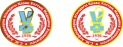 Повестка дня заседания Клинического Советаоктября 2015 г.1. Итоги лечебной деятельности клинических кафедр за 2014-2015 учебный год.Докладчик: проф. А.В. Балмуханова2. Утверждение плана работы и состава Клинического Совета. Докладчик: проф. А.В. Балмуханова3. Утверждение перечня документов клинических кафедр, отражающих лечебную работу ППС.Докладчик: проф. А.В. Балмуханова4. О новых правилах присуждения сертификатов специалиста и квалификационных категорий.Докладчик: проф. А.В. Балмуханова Ответственный секретарь, к.м.н., доцент                                                          Д.О. Карибаева                        Клиникалық Кеңес отырысыныңКүн тәртібіқазан 2015 ж.1. 2014-2015 оқу жылындағы клиникалық кафедралардың емдеу қызметінің қорытындысы. Баяндамашы: проф. Балмуханова А.В.2. Клиникалық Кеңес жұмыс жоспарын және құрамын бекіту. Баяндамашы: проф. Балмуханова А.В.3. ПОҚ емдеу жұмысын айқындайтын клиникалық кафедралардың құжаттар тізімін бекіту. Баяндамашы: проф. Балмуханова А.В.4. Маман сертификатын және квалификациялық категорияны берудің жаңа ережелері. Баяндамашы: проф. Балмуханова А.В.Жауапты хатшы, м.ғ.к., доцент                           Карибаева Д.О.     С.Ж.АСФЕНДИЯРОВ АТЫНДАҒЫ ҚАЗАҚ ҰЛТТЫҚ МЕДИЦИНА УНИВЕРСИТЕТІКАЗАХСКИЙ НАЦИОНАЛЬНЫЙ МЕДИЦИНСКИЙ  УНИВЕРСИТЕТ ИМЕНИ  С.Д.АСФЕНДИЯРОВАКЛИНИЧЕСКИЙ СОВЕТПОВЕСТКА ДНЯКЛИНИЧЕСКИЙ СОВЕТПОВЕСТКА ДНЯКЛИНИЧЕСКИЙ СОВЕТПОВЕСТКА ДНЯС.Ж.АСФЕНДИЯРОВ АТЫНДАҒЫ ҚАЗАҚ ҰЛТТЫҚ МЕДИЦИНА УНИВЕРСИТЕТІКАЗАХСКИЙ НАЦИОНАЛЬНЫЙ МЕДИЦИНСКИЙ  УНИВЕРСИТЕТ ИМЕНИ  С.Д.АСФЕНДИЯРОВАКЛИНИКАЛЫҚ КЕҢЕС КҮН ТӘРТІБІКЛИНИКАЛЫҚ КЕҢЕС КҮН ТӘРТІБІКЛИНИКАЛЫҚ КЕҢЕС КҮН ТӘРТІБІ